Инструкция по подключению к вебинару Для участие в вебинаре необходимо иметь ноутбук или стационарный компьютер с включенным микрофоном. Для открытия страницы Интернета использовать любой браузер (Chrome, Opera и т.д.), кроме Internet Explorer.Скопируйте ссылку https://www.freeconferencecall.com/wall/chrio15 и поставьте ее в адресную строку браузера сети Интернет.2.	Нажмите на зеленый значок «Присоединиться к онлайн-совещанию».3.	В открывшемся окне введите свое имя (на любом языке) и адрес электронной почты, нажмите на значок «Присоединиться». 4.	При правильном наборе данных Вы окажетесь на странице вебинара.5.  Для настройки звука выполните следующие два действия:а)  в верхней панели нажмите на значок  (настройки) /первый значок справа/, выберите значок «микрофон и динамики» и закройте окно;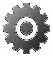 б) в верхней панели нажмите на значок  (микрофон) /первый значок слева/, он должен загореться красным цветом.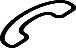 6. Для участия в чате (внутренней переписки с преподавателем) пользуйтесь значком «чат» в нижней панели.При возникновении технических вопросов необходимо обратиться за 10-15 минут до начала вебинара по телефону 45-16-23 .